CERCLE DE VOILE DE CAZAUX-LAC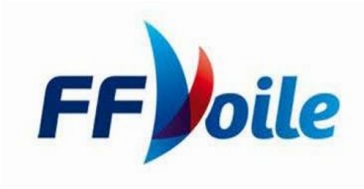 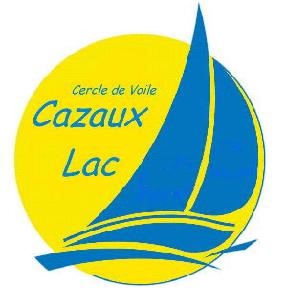 HALTE NAUTIQUE -33260-CAZAUX  Tel : 05.56.22.91.00 - Télécopie : 05.56.22.90.58AVIS DE COURSENom de la compétition : REGATE MEMORIAL CONFOULANDates complètes : 29 octobre – 31 octobre 2023Lieu : Lac de Cazaux Autorité Organisatrice : Cercle de Voile de Cazaux-LacGrade 5APréambulePrévention des violences et incivilitésLa FFVoile rappelle que les manifestations sportives sont avant tout un espace d’échanges et de partages ouvert et accessible à toutes et à tous. A ce titre, il est demandé aux concurrents.es et aux accompagnateurs.tricesde se comporter en toutes circonstances, à terre comme sur l’eau, de façon courtoise et respectueuse indépendamment de l’origine, du genre ou de l’orientation sexuelle des autres participants.esAvertissement et sensibilisation plantes aquatiques plans d’eau intérieursDe plus en plus de plantes exotiques aquatiques sont transportées. Une fois installées dans nos milieux aquatiques, leur prolifération engendre des impacts sur nos pratiques, sur la biodiversité et sur la santé, n’y participez pas !Vérifiez : Inspectez d’abord votre embarcation en prêtant une attention particulière à toutes les zones où des plantes aquatiques et des organismes vivants pourraient être présents (puit de quille, dérive, foil, aileron, safran, remorque, vide-vite, ancre de mouillage, etc…). Inspectez également vos effets personnels. Des fragments de plantes peuvent survivre jusqu’à trois semaines dans un pli de pantalon de ciré.Vérifiez également votre remorque qui peut remonter beaucoup de végétations aquatiquesNettoyez : Nettoyez si possible vos équipements à l’eau chaude, votre embarcation et votre remorque en utilisant un nettoyeur haute pression. Séchez : Le séchage de l’embarcation et de l’équipement permet de terminer le processus de décontamination. Suite à l’agression de l’Ukraine, la FFVoile a décidé le 2 mars 2022 de ne pas autoriser la participation de concurrents Russes et Biélorusses aux compétitions sur l’ensemble du territoire Français.La mention [NP] dans une règle signifie qu’une planche ne peut pas réclamer (No Protest) contre une autre planche pour avoir enfreint cette règle. Cela modifie la RCV 60.1(a).  1.REGLESLa régate sera régie par les règles telles que définies dans Les Règles de Course à la Voile et les règles de classe.2.PUBLICITE En application de la Régulation 20.4 de WS (Code de Publicité), telle que modifiée par le règlement de publicité de la FFVoile, les bateaux peuvent être tenus de porter la publicité choisie et fournie par l’autorité organisatrice.3.ADMISSIBILITE ET INSCRIPTION Conformément à la RCV76.1, les organisateurs refuseront ou annuleront l’inscription de tous concurrents de nationalité ou arborant la nationalité Russes ou Biélorusses et la participation de bateaux dont le propriétaire ou le gestionnaire est un individu ou une entité Russe ou Biélorusse.3.1. La régate est ouverte à tous les bateaux de la classe Snipe. 3.2. Les concurrents français doivent présenter au moment de leur inscription leur licence FFVoile valide portant le cachet médical et accompagnée d’une autorisation parentale pour les mineurs.3.3. Tous les concurrents, français ou étrangers doivent présenter au moment de leur inscription le certificat de jauge ou de conformité du bateau ainsi que la preuve de leur appartenance à une Association Nationale de Classe 4.DROITS A PAYER Les droits payables sur place sont de 75€. Ils incluent les festivités proposées par le Club : pot de bienvenue, repas coureurs pour l’équipage et remise des prix. (Repas supplémentaire accompagnant : 25€). Fiche d’inscription à retourner avant le 18/09/2023.5.PROGRAMME 5.1. Confirmation d’inscription :  09h00-12h00		Dimanche 29 octobre	 19h00 : Pot d’accueil au Club. Lundi 30 octobre: 20h00 : Repas concurrents5.2. Jours de course : Mardi 31 : pas de départ après 15hINSTRUCTIONS DE COURSE  Les instructions de course seront disponibles lors de l’inscription. LES PARCOURS Les parcours à effectuer sont des bananes (< 15 nœuds), ou des triangles (> 15 nœuds).8.SYSTEME DE PENALITE Application de RCV 44.1. Application de RCV Annexe P.9.CLASSEMENT Le nombre de courses devant être validées pour constituer une série est de 3. Une couse sera retirée du classement de chaque bateau si plus de quatre courses valides sont courues.10.COMMUNICATION RADIO Excepté en cas d’urgence, un bateau ne doit ni effectuer de transmission radio pendant qu’il est en course ni recevoir de communications radio qui ne soient pas recevables par tous les bateaux. Cette restriction s’applique également aux téléphones portables.13.INFORMATIONS COMPLEMENTAIRES Pour tout autre renseignementchristian.linares@wanadoo.frHébergement : Office du TourismeTel : +33 (0)5 56 22 91 75  www.tourisme-latestedebuch.fr/?page=contactCamping du Lac** 74 rue Osmin Dupuy 33260 CAZAUX Tel : +33 5 56 22 22 33Fax : +33 5 56 22 22 33www.campingdulacdecazaux.frCamping Cap du Mount** Départementale 112  33260 CAZAUX Tel : +33 5 56 22 94 79Fax : +33 5 56 22 94 79 www.si-camping-cap-de-mount.comCamping La Pinède** Jaumard 33260 CAZAUX Tél : +33 5 56 22 23 24  Village de vacances Domaine de la Forge Route de Sanguinet - 33260 LA TESTE DE BUCH  Tél : 05 56 66 07 72  Fax : 05 56 66 78 97  www.domainedelaforge.comcontact@domainedelaforge.comAppart Hôtel Av. Gustave Eiffel – 33260 LA TESTE DE BUCH www.allsuites-apparthotel.comKhélus La Hume – 33470 Gujan Mestras www.kalisea.frREGATE MEMORIAL CONFOULANBULLETIN D'INSCRIPTION - REGISTRATION FORMà retourner à/to be sent to : avant le 18octobre/before october 18ATTESTATIONJe m'engage à me soumettre aux Règles de Course à la Voile et à toutes autres règles qui régissent cette épreuve.Je certifie exacts les renseignements portés sur cette fiche. Il appartient à chaque coureur, sous sa seule responsabilité, de décider s’il doit prendre le départ.I accept to be bound by the Racing Rules of Sailing and any other regulation applying to the event.I certify the above information are exact.It is each competitor’s sole responsibility to decide whether to start in a race.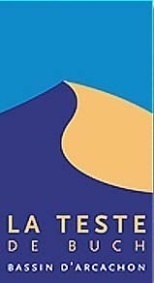 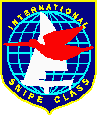 Date Heure du 1er signal d’avertissement Dimanche 29 Octobre14hLundi 3011hMardi 3111h11. PROTECTION DES DONNÉESDroit à l’image et à l’apparence : En participant à cette compétition, le concurrent et ses représentants légaux autorisent l’AO, la FFVoile et leurs sponsors à utiliser gracieusement son image et son nom, à montrer à tout moment (pendant et après la compétition) des photos en mouvement ou statiques, des films ou enregistrements télévisuels, et autres reproductions de lui-même prises lors de la compétition, et ce sur tout support et pour toute utilisation liée à la promotion de leurs activités. Utilisation des données personnelles des participants : En participant à cette compétition, le concurrent et ses représentants légaux consentent et autorisent la FFVoile et ses sponsors ainsi que l’autorité organisatrice à utiliser et stocker gracieusement leurs données personnelles. Ces données pourront faire l’objet de publication de la FFVoile et ses sponsors. La FFVoile en particulier, mais également ses sponsors pourront utiliser ces données pour le développement de logiciels ou pour une finalité marketing. Conformément au Règlement Général sur la Protection des Données (RGPD), tout concurrent ayant communiqué des données personnelles à la FFVoile peut exercer son droit d'accès aux données le concernant, les faire rectifier et, selon les situations, les supprimer, les limiter, et s’y opposer, en contactant dpo@ffvoile.fr ou par courrier au siège social de la Fédération Française de Voile en précisant que la demande est relative aux données personnelles.12. ETABLISSEMENT DES RISQUES La RCV 3 stipule : « La décision d’un bateau de participer à une course ou de rester en course est de sa seule responsabilité. » En participant à cette épreuve, chaque concurrent accepte et reconnaît que la voile est une activité potentiellement dangereuse avec des risques inhérents. Ces risques comprennent des vents forts et une mer agitée, les changements soudains de conditions météorologiques, la défaillance de l’équipement, les erreurs dans la manœuvre de la planche, la mauvaise navigation d’autres planches, la perte d’équilibre sur une surface instable et la fatigue, entraînant un risque accru de blessures. Le risque de dommage matériel et/ou corporel est donc inhérent au sport de la voile. BARREURSKIPPEREQUIPIERCREWNOMNAMEPRENOMFIRST NAMEN° licence(french only)ISAF IDCLUBNé(e) leDate of birthSIGNATURE BARREUR/SKIPPERFait à                               , le